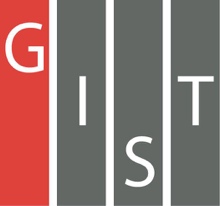 Gwangju Institute of Science and TechnologyOfficial Press Release (https://www.gist.ac.kr/)	Section of	Mi-Yeon Kim	Nayeong Lee	Public Affairs	Section Chief	Senior Administrator		(+82) 62-715-2020	(+82) 62-715-2024	Contact Person	Jong-yong Park, Administrator	for this Article	Research Safety Center		(+82) 62-715-5502	Release Date	2019.02.25Advanced Photonics Research Institute Integrated Optics Laboratory receives 'Certification for Excellent Laboratory Safety Management'□	GIST (Acting President Hor-Gil Hur) – Advanced Photonics Research Institute Integrated Optics Laboratory (Senior Researcher Ik-boo Son) has received 'Certification for Excellent Laboratory Safety Management' in 2018, which is a first for a university in Gwangju or Jeonnam province.∘	The Advanced Photonics Research Institute Integrated Optics Laboratory researches: △ laser-based ultramine machining, △ terahertz laser technology, and △ optical element transfer simulation.□	The 'Certification for Excellent Laboratory Safety Management' is a system in which the government strengthens the autonomous safety management capabilities of research laboratories and certifies them with safety management levels through expert review and activities for the purpose of discovering and sharing models of safety management standards.∘	To receive certification, a lab must not have had an accident with the last two years with 80 points earned from: △ 30 points for a safe environment, △ 50 points for safe practices, and △ 20 points for safety awareness.□	Research Safety Center Director Sung-gyu Park said, "I hope that this certification will give GIST the opportunity to improve laboratory safety, and I will do my best to manage GIST's safety standards so that researchers can work in a safe environment."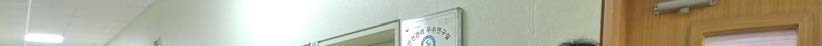 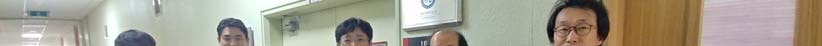 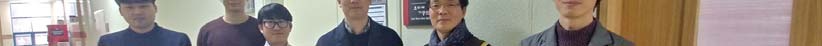 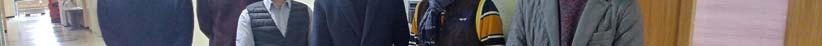 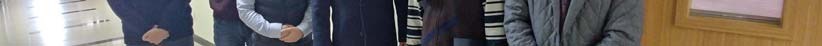 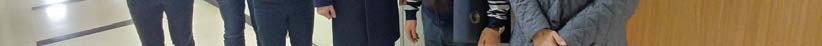 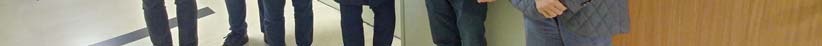 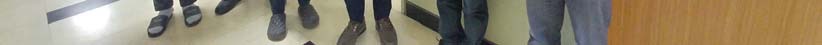 ▲ 'Certification for Excellent Laboratory Safety Management' for theAdvanced Photonics Research Institute Integrated Optics Laboratory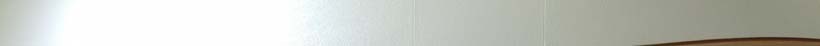 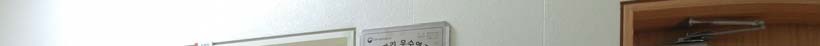 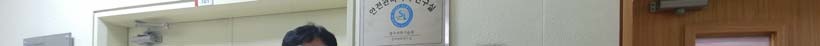 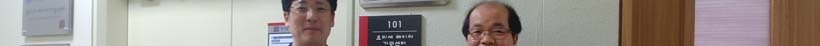 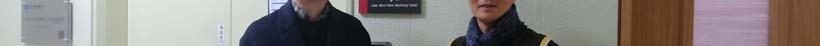 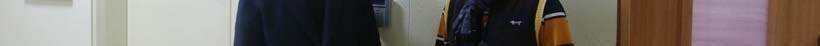 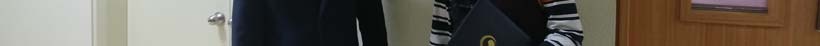 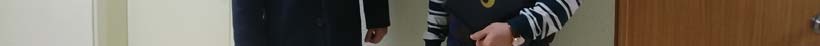 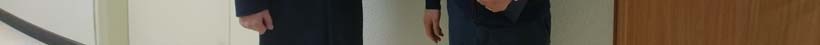 ▲ Research Safety Center Director Sung-gyu Park andIntegrated Optics Laboratory Senior Researcher Ik-boo Son